STATE OF MAINE REQUEST FOR PROPOSALS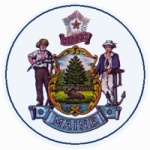 RFP AMENDMENT # 1RFP NUMBER AND TITLE:202402043 - Repower of a Webber Cove-29RFP ISSUED BY:Department of Marine ResourcesAMENDMENT DATE:March 1, 2024PROPOSAL DUE DATE:March 25, 2024, no later than 11:59 p.m., local time (as amended)PROPOSALS DUE TO:Proposals@maine.govDESCRIPTION OF CHANGES IN RFP (if any):RFP Bidder’s Conference, Submitted Questions Due, and Proposals Due dates are amended.DESCRIPTION OF CHANGES IN RFP (if any):RFP Bidder’s Conference, Submitted Questions Due, and Proposals Due dates are amended.REVISED LANGUAGE IN RFP (if any):Bidders’ Conference Date is amended from March 4, 2024, at 10:00 a.m. local time to March 11, 2024, at 10:00 a.m., local time.Submitted Questions Due Date is amended from March 6, 2024, no later than 11:59 p.m. local time to March 12, 2024, no later than 11:59 p.m., local time.Proposals Due Date is amended from March 18, 2024, no later than 11:59 p.m. local time to March 25, 2024, no later than 11:59 p.m., local time.REVISED LANGUAGE IN RFP (if any):Bidders’ Conference Date is amended from March 4, 2024, at 10:00 a.m. local time to March 11, 2024, at 10:00 a.m., local time.Submitted Questions Due Date is amended from March 6, 2024, no later than 11:59 p.m. local time to March 12, 2024, no later than 11:59 p.m., local time.Proposals Due Date is amended from March 18, 2024, no later than 11:59 p.m. local time to March 25, 2024, no later than 11:59 p.m., local time.All other provisions and clauses of the RFP remain unchanged.All other provisions and clauses of the RFP remain unchanged.